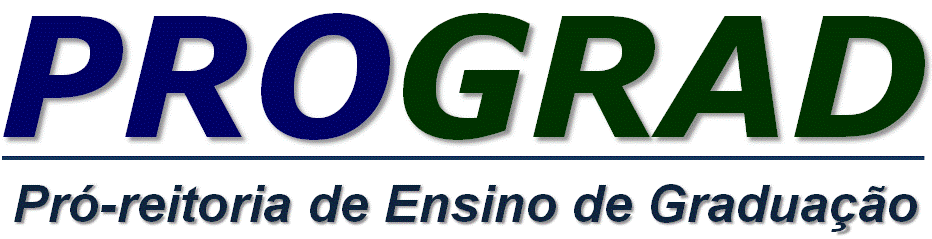 TERMO DE COMPROMISSO PARA O EXERCÍCIO DA MONITORIA ACADÊMICA POR ALUNO DE GRADUAÇÃO DA UNESPAR.Acadêmico Monitor: ______________________________________________Campus: _______________________________________________________Colegiado/Curso_________________________________________________A Universidade Estadual do Paraná – Unespar e o ACADÊMICO MONITOR acima identificado, têm entre si, justo e avençado o presente TERMO DE COMPROMISSO, que reger-se-á pelas condições abaixo aduzidas, com base na legislação sobre o assunto (RESOLUÇÃO Nº 002/2015;  Nº 03/2017 -CEPE-UNESPAR e Edital 003/2018 PROGRAD). Compete ao Monitor: Compete ao Estudante-Monitor de Projeto de Monitoria:Programar em conjunto com o docente Orientador as atividades de Monitoria, bem como desenvolvê-las junto aos estudantesRealizar atendimento discente presencial e semipresencial (no caso desta última, desde que prevista no projeto);Efetuar controles de atendimento aos estudantes e de atividades desenvolvidas, por meio de formulários de acompanhamento mensal;Elaborar o Relatório Final de Atividades, conforme modelo proposto pela PROGRAD, submetendo-o ao Orientador;Cumprir os horários estabelecidos para a Monitoria;Fornecer informações ao Orientador acerca do andamento da Monitoria, sempre que solicitado.1.2 É vedado ao Monitor substituir o Orientador em aulas, avaliações ou quaisquer outras tarefas próprias e exclusivas de docentes.1.3 As atividades de Monitor não podem coincidir com o horário das atividades acadêmicas a que o discente estiver submetido.Compete ao Orientador:Executar o processo de seleção de Monitores, observados os critérios pertinentes, conforme Edital específico;Programar, juntamente com o Monitor, as atividades da Monitoria, estabelecendo um plano de acompanhamento dos estudantes convergente com a disciplina a ser atendida; Encaminhar o Projeto de Monitoria e o Plano de Trabalho do Monitor ao Colegiado de Curso responsável pela apreciação, conforme modelo comum a todos os cursos;Abrir e administrar o curso na plataforma Moodle, no caso da Monitoria Semipresencial;Orientar o Monitor nos aspectos teóricos, didáticos e metodológicos relacionados à atividade de Monitoria, fornecendo-lhe os subsídios necessários para a atuação;Organizar, com o Monitor, horário de trabalho que garanta o exercício efetivo da Monitoria;Avaliar o desempenho do Monitor;Encaminhar mensalmente ficha de frequência e de atividades desenvolvidas pelo Estudante Monitor para a Divisão de Graduação;Resolver, ou encaminhar às instâncias superiores competentes, possíveis conflitos que venham a surgir e que comprometam a relação entre Estudante-Monitor e demais estudantes que procurem atendimento deste Programa.  Este TERMO não cria, nem envolve qualquer espécie de relação de emprego entre o ACADÊMICO MONITOR e a UNESPAR.  O ACADÊMICO MONITOR declara que aceita as condições previstas neste TERMO, comprometendo-se a cumpri-las. E por estarem de acordo, lido e achado conforme, as partes abaixo nomeadas assinam o presente instrumento, lavrado em 02 (duas) vias de igual teor e para um só fim, devendo uma delas ser enviada à Diretoria de Programas e Projetos da PROGRAD e a outra entregue ao ACADÊMICO MONITOR. ________________, ___ de __________ de ____. _____________________________Diretor de Centro de Área_____________________________Coordenador de Colegiado de Curso___________________________Prof. Orientador_______________________________Acadêmico Monitor